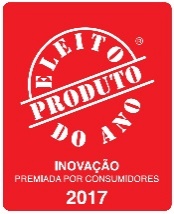 VENCEDORES PRODUTO DO ANO 2017Marcas distinguidas pela inovação, atratividade e satisfaçãoOs vencedores da edição de 2017 do prémio Produto do Ano (PDA) já são conhecidos, num ano em que são vários os setores que dão cartas na inovação. Os produtos foram sujeitos à avaliação de seis mil consumidores, no estudo com a maior representatividade desde sempre em Portugal e para o qual contou com a participação da Netsonda.Na edição deste ano, as grandes marcas vencedoras foram a Nestlé, que arrecadou o selo nas categorias Fruta para Bebés, Papas Infantis e Leites Infantis; e o Grupo Whirlpool Portugal SA com as marcas: Whirlpool, Hotpoint e Indesit que venceu nas categorias Frigoríficos Combinados, Fornos Hidrolíticos e Máquinas de Lavar Roupa. Destaque ainda para a Oriflame que conquistou o Produto do Ano em Perfumes e Tratamentos Faciais.Os prémios são atribuídos pela organização internacional presente em 40 países e é o mais antigo selo do género que premeia produtos que se destacam, na sua categoria, pela inovação, atratividade e satisfação e com voto direto dos consumidores.É unanime em todo o mundo que o Produto do Ano contribui para o aumento de vendas. Em média, as vendas dos produtos vencedores sofrem um crescimento superior a 10%. Vários estudos na Europa mostram que entre 65% e 85% dos consumidores referem que a utilização deste símbolo nas embalagens e campanhas promocionais constitui um forte incentivo à compra dos produtos.Em Portugal, o recente estudo aponta para a preferência dos portugueses para experimentar novos produtos (90%) e onde 75% estão dispostos a pagar mais por um produto novo que os satisfaça.Conheça todos os vencedores da edição deste ano:Sobre o PDA: O Produto Ano é o prémio mais antigo no mundo e assinala 30 anos de existência em 2017 (13 em Portugal). O Produto do Ano (PDA) é agora gerido pela recém criada Product of the Year Portugal, cujo CEO é José Borralho que detém também em Portugal a "Escolha do Consumidor" e o "Great Taste Awards".É o único  Prémio de Inovação no Grande Consumo, que premeia os produtos que se destacam, na sua categoria, pela inovação, atratividade e satisfação e com voto direto dos consumidores. Nesta edição foram envolvidos seis mil consumidores consequência de uma melhoria da metodologia. O Prémio foca-se nos novos produtos (lançados nos últimos 18 meses) comercializados na grande distribuição e está hoje presente em 40 países nos 5 continentes. Inscreveram-se 51 empresas distribuídas por 24 categorias que vão desde os combustíveis aos perfumes. CATEGORIAMARCAPRODUTOCOLCHÕESMOLAFLEXJubileeHIGIENE ORALCOLGATEEscova expert white + caneta branqueadoraWHISKYHAIG CLUBWhisky single grainDETERGENTE PARA  LOIÇASUPER POPOxy plusHIGIENE CORPORALFENO DE PORTUGALLinha NutricuidaROBOTS DE COZINHAYAMMI2Robot de cozinhaFIXADORES DE DENTADURAALGASIVAlmofadinhas adesivas tripla açãoFRUTA PARA BEBÉSNESTLÉ NATURNESPacotinhos de frutaPAPAS INFANTISNESTLÉ CERELACPapa não láctea multicereaisLEITES INFANTISNESTLÉ NANOptiproCAFÉDELTA QDelta Q My QoffeeAPPS TVNOSNOS TVFRIGORIFICOS COMBINADOSWHIRLPOOLCombinado Supreme Dual No FrostFORNOS HIDROLÍTICOSINDESITAriaMÁQUINAS DE LAVAR A ROUPAHOTPOINTHotpoint NatisPERFUMESORIFLAMEEau de parfum My Destiny TRATAMENTOS FACIAISORIFLAMECápsulas Facias de Óleo Nutri6 NovAge COMBUSTIVEISBPUltimate com tecnologia ActiveLUBRIFICANTESCASTROLMagnatec Stop-StartPLANO ALIMENTARMEDICAREPlano alimentar + saborMÁQUINA DE SOPASBECKENJullieIOGURTES INDULGENCYNUVEM DE LEITEMorango, coo, limão e mangaREPELENTE DE ÁGUACARGLASSRepelente de água Linha ProtechEQUIPAMENTOS DE SAÚDEFREESTYLESistema Flash de monitorização de Glicose